Voorbeeldopgave 1 Ga ervan uit dat het 20 graden Celsius is in de ruimte waarin je nu zit. Bereken de golflengte waarbij de voorwerpen in de ruimte hun meeste energie uitzenden.Uitwerking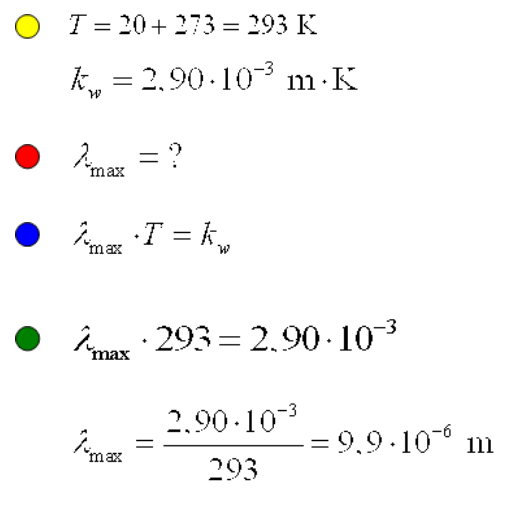 